Hola a tots i a totes! La setmana passada vam iniciar un treball sobre els planetes i vam conèixer aspectes dels 8 que tenim al Sistema Solar. Continuarem per l’espai i aquesta setmana farem un estudi més concret del Sol i la Lluna. 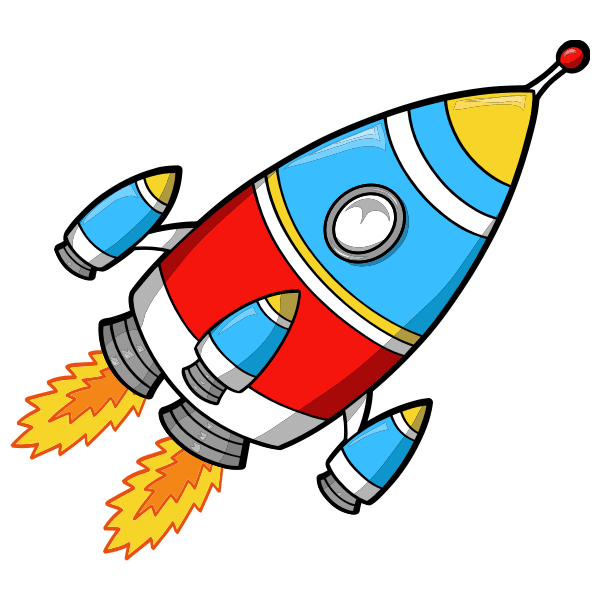 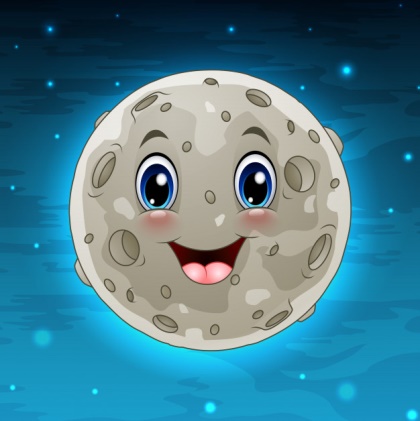 Així, que puja al cohet i endavant! Al dossier anterior, vam descobrir que en el Sistema Solar hi ha el Sol i els 8 planetes que orbiten al voltant seu. A més, hi ha la lluna, que més endavant parlarem d’ella:Escolteu la següent cançó del “Rap dels planetes” per repassar el seu nom. Gaudeix-la:https://www.youtube.com/watch?v=psOj99c8Rng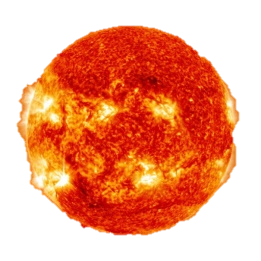 Avancem una mica més i ens centrem en el Sol.	Com ja hem dit, el Sol és una estrella, formada per una bola de gas molt calent que llueix i gira.En el següent vídeo descobriràs una mica més de la nostra estrella. Quan l’hagis vist, explica 3 informacions que t’hagin quedat clares sobre el Sol:https://www.youtube.com/watch?v=zPgfsQoXRUkPer continuar viatjant per l’espai, clica al següent enllaç i juga una mica:https://clic.xtec.cat/projects/planete2/jclic.js/index.htmlSaps quina és la causa de què hi hagi dies i nits? Fes la següent pràctica i ho entendràs:Agafa una pilota o una esfera.Posa-li un dibuix petitet d’un nen/a al lloc on vulguis. Aquest nen/a representarà a on estàs tu. Per ser més exacte, ho pots posar al lloc on representi que està Espanya.Agafa un lot i posa’t en un lloc que estigui fosc.Aquí necessitareu ser 2 persones, una agafarà el lot i representarà el Sol. L’altre, agafarà la pilota i representarà el planeta Terra.La persona que representa el Sol i té el lot, ha d’il·luminar al planeta Terra. La persona que representa a la Terra, ha d’anar girant sobre sí mateixa molt lentament.Ves observant què passa amb el dibuix que representa a on estàs tu mentre el planeta gira sobre sí mateix i tu enfoques amb el lot. Quan ho hagis observat vàries vegades, contesta aquestes preguntes:Quan il·luminaves a la Terra a la part que hi estava el dibuix del nen/a, què creus que està passant?Què passava quan el nen/a estava a la part que no enfocaves amb el lot? Dibuixa el que has experimentat:Doncs això que has practicat és un petita idea del que passa quan es fa de dia i quan es fa de nit.Ara, pots mirar aquest vídeo on veuràs l’explicació de la pràctica que has fet anteriorment:https://www.youtube.com/watch?v=dq_pKQ-GIjACompleta:Segons el vídeo, la Terra triga           hores  en donar la volta sobre si mateixa.És a dir,            dia, en el qual es produeix el                   i la 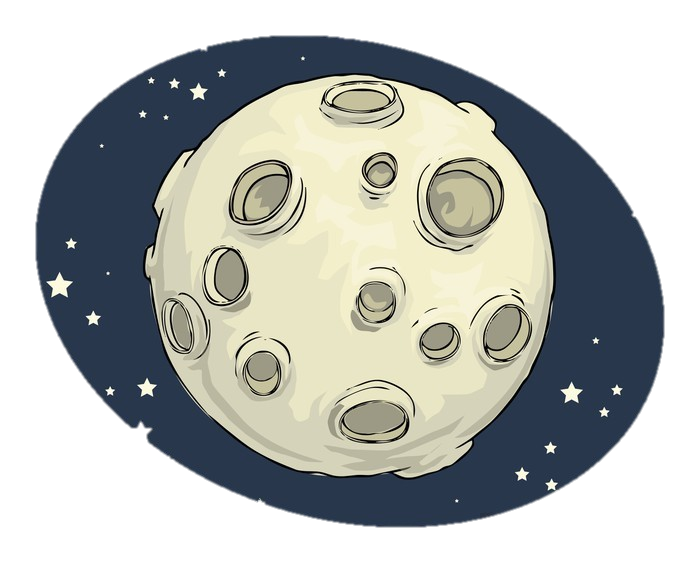 I de la lluna? Què sabem d’ella?: Us llenço un repte, a veure si ho descobriu: La lluna, la podem veure de dia?Busca a través de google o altres fonts d’informació aquest repte i explica-ho a continuació:Per poder comprovar la teva resposta de sí la lluna es veu durant el dia, clica el següent enllaç:https://www.youtube.com/watch?v=1PGlNb77lJ8Llegeix aquest poema i memoritza’l. Després pots pintar la lluna: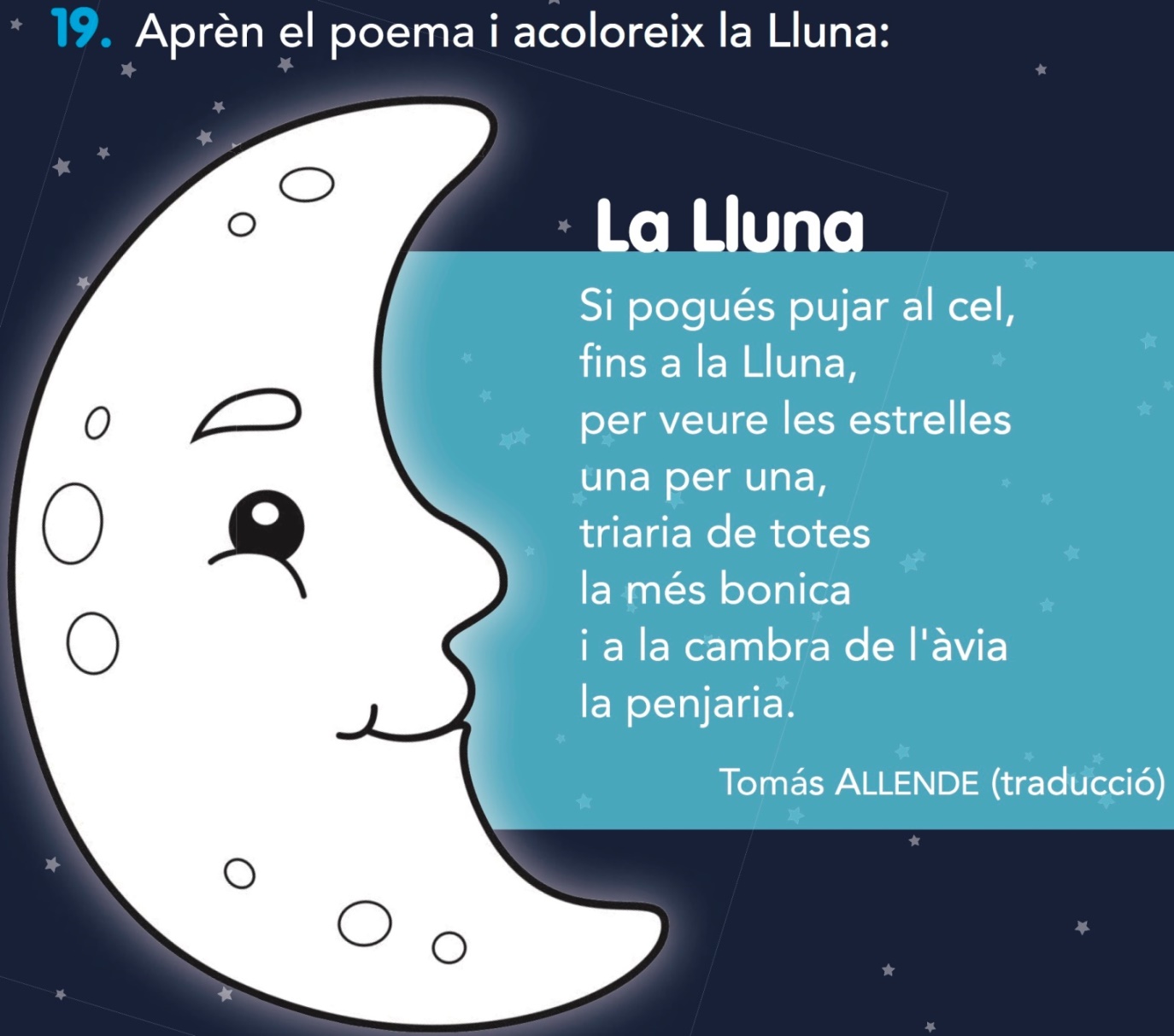 Escolta el següent conte de “nit al bosc”. Després digues si són certes o falses les següents afirmacions:http://cavallfort.cat/nit-al-bosc/                   La Bruna no té són quan es pon el Sol.                   Un gripau surt d’un cau.                                     Un senglar surt de dins la cova.                   Es troba una papallona penjada d’un fil.                   El mussol li demana silenci.                   Quan s’acaba la nit, desperta la Bruna trista perquè el seu passeig ha acabat.Vols saber qui era Galileu? Llegeix aquest conte:  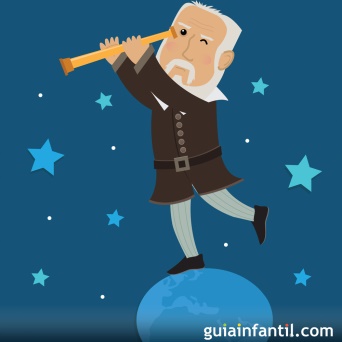 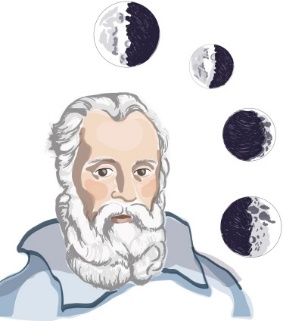 Fes un petit resum del conte: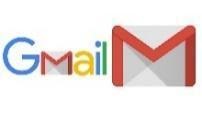 Lee el siguiente cuento del “Sol y el viento”. Después contesta las preguntas:¿Por qué discutían el Sol y el Viento?	_________________________________________________________	     _________________________________________________________	¿Qué le dijo el Sol al Viento?		______________________________________________________________		______________________________________________________________	¿Qué hizo el Viento?		______________________________________________________________		______________________________________________________________	¿Qué hizo el Sol?		______________________________________________________________		______________________________________________________________	¿Qué sucedió al final?		______________________________________________________________		______________________________________________________________	Dibuja los personajes del cuento.			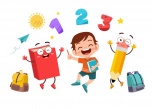 DELS  LLIBRES  DIGITALS  VICENS  VIVESMATEMÀTIQUES:  TEMA 10 “ Ens alimentem”.LES HORES. Pàgina 164 i 165.OPERACIONS. Pàgina 179       TEMA 11 “Anem al museu”.RESOLUCIÓ DE PROBLEMES. Pàgina 190EDUCACIÓ FÍSICA:Som conscients que no tothom disposa de molt espai a casa, igual que no de tot el material; és aquí on hem d’intentar ser creatius. És molt important que cada dia es faci una miqueta d’exercici. Aquests exercicis els combinarem en diferents rutines: Estiraments, Coreografies, Ioga, Exercicis de força, Exercicis de precisió (maneig d’objectes), sempre podem deixar anar la creativitat i crear algún repte que impliqui alguna dificultat física.Totes aquestes propostes s’aniran penjant al Bloc d’educació Física creat a la Web de l’escola: https://agora.xtec.cat/ceipmargallo/bloc-deducacio-fisica/Per aquesta setmana plantegem rutines que tenen a veure amb jocs de precisió que es poden fer a casa i amb material casolà i amb els que gaudireu moltíssim. I també hi ha un repte plantejat d’utilitzar la part no dominant del cos per realitzar alguna activitat quotidiana. Recordeu que teniu tota la informació penjada al bloc.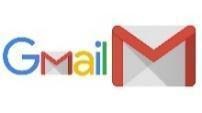 -VOLUNTARI: Si voleu compartir algun joc a través de les xarxes socials RECORDEU escriure els hashtags: #jomargallodesdecasa #jocdeprecisió-VOLUNTARI: Si voleu compartir el vostre repte de la utilització de la part no dominant a través de les xarxes socials RECORDEU escriure els hashtags: #jomargallodesdecasa #reptepartnodominantSi voleu enviar correu electrònic RECORDEU enviar-ho al correu electrònic d'aula amb l'assumpte: "Educació Física. Repte part no dominant"Les activitats que es proposen són pels infants però els poden realitzar tota la família!! Animeu-vos!!MÚSICA:Aquesta setmana seguim amb la proposta de la setmana anterior.Aquí teniu un recordatori: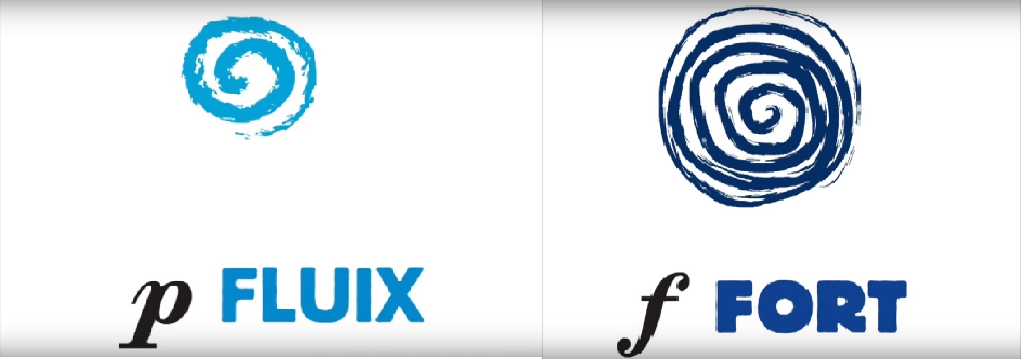 El cargol petit, és el so FLUIX i serveix per a tocar o cantar fluix.El cargol gran, és el so FORT i serveix per a tocar o cantar ben fort.Us proposo fer aquests cartells a casa amb el material que vulgueu: paper i colors, retoladors, ceres, cartolines, plastilina, llana...Una vegada tingueu uns quants cartells fets, us heu d’inventar una seqüència, és a dir, posar-los un al costat de l’altre en línia. Aquí teniu un exemple: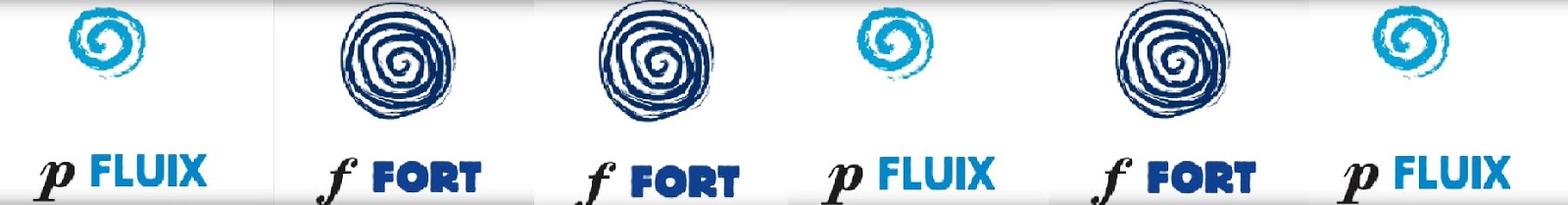 Tot seguit, agafeu dos estris de casa que sonin (llapis, culleres de fusta, cullera i pot...) i intenteu picar la vostra seqüència amb cops forts i fluixos!Si voleu, em podeu enviar un vídeo interpretant la vostra seqüència, o sinó simplement una fotografia ensenyant-me els cartells que heu creat. Indiqueu a l’assumpte MÚSICA i el vostre nom.ANGLÈS:Aquesta setmana haureu de fer la segona part de l’stage 5, aquí teniu l’enllaç:https://englishmargallo.wixsite.com/englishmargallo/ci-p1-stage-5Recordeu que podeu recuperar la llista de les pel·lícules i veure’n alguna més.Have fun!